高雄市那瑪夏區衛生所109年度戒菸班(B)開始招生了時間:8/6.8/13.8/20.8/27.9/3.9/10     共6次上課下午17:30-19:30地點:達卡努瓦衛生室對象:那瑪夏區有意願想戒菸的民     眾都可以報名參加親愛的朋友們，給自己一個機會，相信成功屬於你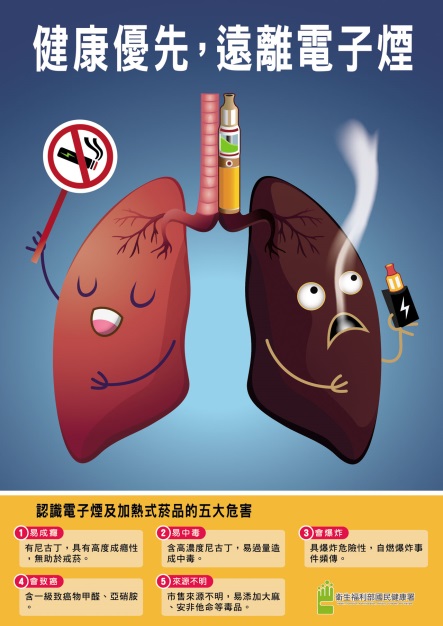 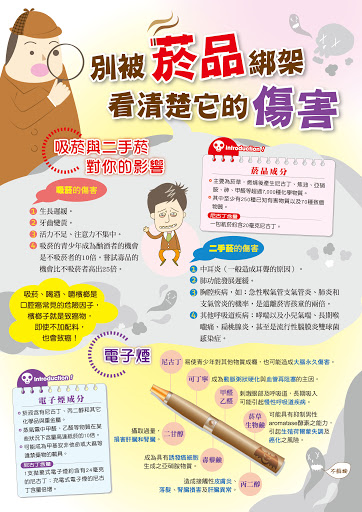 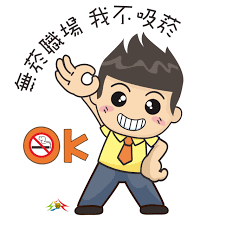 